POSTE : Surintendant/e des travaux publics (Poste cadre)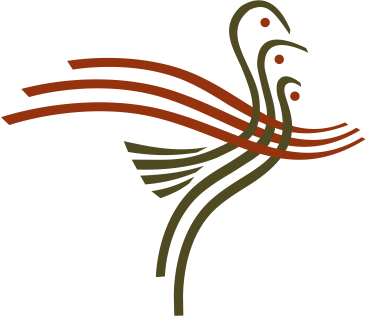 Sous la responsabilité du directeur général, la personne gère l’ensemble des activités de sa division. RESPONSABILITÉSAssure la réalisation des travaux de réparation et/ou d’entretien et/ou de construction des routes conformément aux délais prévus et aux normes en vigueur et supervise les travaux de déneigement;Réalise régulièrement une visite du territoire afin d’évaluer l’état des infrastructures municipales, soumet ses observations et recommandations à son supérieur immédiat et propose un échéancier de réalisation des travaux;Analyse et solutionne les problèmes techniques rencontrés;Dirige, supervise, planifie, contrôle et évalue le rendement du personnel (qualitativement et quantitativement) et contribue à mettre en place un environnement stimulant pour son personnel et s’assure du maintien de bonnes relations interpersonnelles;S’assure du respect des dispositions de la convention collective dans la gestion de son service;Voit à l’établissement des normes de santé et sécurité, à leur mise en œuvre;En collaboration avec le directeur des travaux publics, prépare les programmes d’entretien préventif des bâtiments, de la flotte des véhicules, des réseaux d’aqueduc et d’égout, des chaussées, trottoirs, réseau cyclable et éclairage de rue;Élabore, sur une base hebdomadaire/mensuelle, la planification du travail des employés de sa division en fonction des saisons, des priorités établies et des effectifs disponibles;Effectue toute autre tâche reliée à sa fonction et/ou requise par son supérieur immédiat.FORMATIONDiplôme d’études collégiales (DEC) en génie civil, une expérience équivalente sera acceptée.EXPÉRIENCE PROFESSIONNELLE ET COMPÉTENCESPosséder 5 ans d’expérience dans l’exécution et la supervision de travaux de construction et entretien de routes telles que les ponceaux, systèmes de gestion et de drainage des eaux pluviales, systèmes d’égouts, aqueduc etc.;Détenir une attestation de cours de sécurité générale sur les chantiers de construction ou être en mesure de l’obtenir;Maîtrise des outils informatiques nécessaires à l’accomplissement des tâches, tels que les courriels et l’accès internet;Habiletés à diriger du personnel / être reconnu comme un leader mobilisateur;Connaissances linguistiques : Français intermédiaire (parlé et écrit); Anglais fonctionnel (parlé et écrit);Détenir un permis de conduire valide de classe 5, la classe 3 étant un atout;Expérience en supervision de site de construction (ouvrages civils) un atout. Nous désirons combler ce poste rapidement. La rémunération sera établie en fonction des qualifications de la personne sélectionnée.  Échelle salariale annuelle pouvant aller jusqu’à 80,000$.Les personnes intéressées à postuler peuvent le faire à l’adresse courriel suivante : info@gslr.ca ou en personne au 88 rue des Érables, Grenville-sur-la-Rouge, Québec, J0V 1B0.Date limite pour postuler : Le mardi 24 mai 2022 à 16h00.